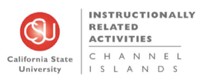 IRA Committee Meeting Agenda Tuesday, December 4, 2018 — 8:15-9:00 AMProvost’s Conference Room BTW#2185Meeting Objective: To vote on Category-II proposals and to discuss and/or vote on Category-I proposals. Approval of meeting agenda and prior meeting’s minutes Concluding discussion and voting on Cat-II ProposalsReview of answers received from proposal sponsorsVoting on all Cat-II proposals Discussion and review of Cat-I Proposals Other business and/or meeting adjournment